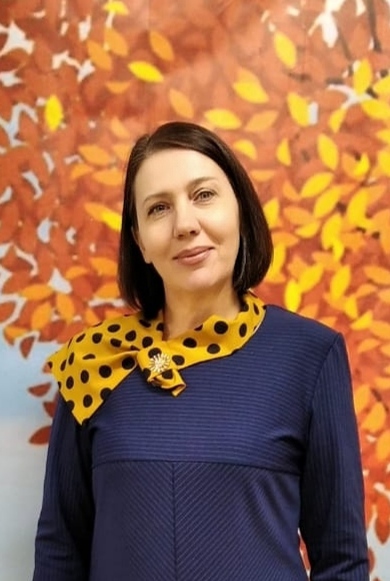 Информационная карта участника муниципального этапа 
Всероссийского профессионального конкурса «Воспитатель года России»в номинации «Лучший воспитатель» Рогачева (фамилия)________Татьяна Ивановна_______ (имя, отчество)(МБДОУ «Детский сад № 6») (наименование ДОО)Информационная карта участника муниципального этапа 
Всероссийского профессионального конкурса «Воспитатель года России»в номинации «Лучший воспитатель» Рогачева (фамилия)________Татьяна Ивановна_______ (имя, отчество)(МБДОУ «Детский сад № 6») (наименование ДОО)1. Общие сведения1. Общие сведения1. Общие сведения1. Общие сведенияСубъект Российской Федерации/ муниципальный район Субъект Российской Федерации/ муниципальный район Субъект Российской Федерации/ муниципальный район Ставропольский край, Шпаковский муниципальный округНаселенный пунктНаселенный пунктНаселенный пунктгород  МихайловскДата рождения (день, месяц, год)Дата рождения (день, месяц, год)Дата рождения (день, месяц, год) 27.10.1974Место рожденияМесто рожденияМесто рожденияс. Янкуль, Андроповский район, Ставропольский край 2. Работа2. Работа2. Работа2. РаботаМесто работы (наименование образовательной организации, реализующей образовательные программы дошкольного образования, в соответствии с уставом)Место работы (наименование образовательной организации, реализующей образовательные программы дошкольного образования, в соответствии с уставом)Место работы (наименование образовательной организации, реализующей образовательные программы дошкольного образования, в соответствии с уставом)Муниципальное бюджетное дошкольное образовательное учреждение «Детский сад комбинированного вида № 6» (МБДОУ «Детский сад № 6»)Занимаемая должность Занимаемая должность Занимаемая должность Воспитатель МБДОУ «Детский сад № 6»Общий трудовой стаж и педагогический стаж (полных лет на момент заполнения)Общий трудовой стаж и педагогический стаж (полных лет на момент заполнения)Общий трудовой стаж и педагогический стаж (полных лет на момент заполнения)22 года. Общий педагогический стаж (полных лет на момент заполнения)Общий педагогический стаж (полных лет на момент заполнения)Общий педагогический стаж (полных лет на момент заполнения)22 года.В каких возрастных группах в настоящее время работаетеВ каких возрастных группах в настоящее время работаетеВ каких возрастных группах в настоящее время работаетесредняя группаДата установления квалификационной категории (если она имеется), какой именно категорииДата установления квалификационной категории (если она имеется), какой именно категорииДата установления квалификационной категории (если она имеется), какой именно категории16.11.2021г., Высшая квалификационная категорияАттестационная категорияАттестационная категорияАттестационная категорияВысшая. Приказ МО СК № 546-лс от 16.11.2021Почетные звания и награды (наименования и даты получения в соответствии с записями в трудовой книжке)Почетные звания и награды (наименования и даты получения в соответствии с записями в трудовой книжке)Почетные звания и награды (наименования и даты получения в соответствии с записями в трудовой книжке)Почетная грамота отдела образования администрации Шпаковского муниципального района Ставропольского края (Приказ от 27.08.2017 г. № 635/01-7)Почетная грамота комитета образования администрации Шпаковского муниципального округа Ставропольского края (Приказ от 27.09.2021 г. № 438-ЛС)Почетная грамота главы Шпаковского муниципального округа  Ставропольского края (Приказ от 08.08.2022 г. № 81 – р т)Послужной список (места и сроки работы за последние 5 лет) Послужной список (места и сроки работы за последние 5 лет) Послужной список (места и сроки работы за последние 5 лет) 06.09.1995 – 12.08.2015 воспитатель муниципального казенного дошкольного образовательного учреждения «Детский сад № 60» г. Нальчик01.09.2015 по настоящее время воспитатель муниципального бюджетного дошкольного образовательного учреждения «Детский сад комбинированного вида № 6» 3. Образование3. Образование3. Образование3. ОбразованиеНазвание и год окончания организации профессионального образования, факультетНазвание и год окончания организации профессионального образования, факультетНазвание и год окончания организации профессионального образования, факультет«Педучилище-школа» пос. Иноземцево-1994 г.Государственное бюджетное образовательное учреждение высшего образования «Ставропольский государственный педагогический институт» г. Ставрополь – 2020 г.Специальность, квалификация по дипломуСпециальность, квалификация по дипломуСпециальность, квалификация по дипломуУчитель начальных классов, воспитатель ГПД.Педагогическое образование. Дошкольное образование.Дополнительное профессиональное образование за последние три года Дополнительное профессиональное образование за последние три года Дополнительное профессиональное образование за последние три года Государственное бюджетное образовательное учреждение высшего образования «Ставропольский государственный педагогический институт» г. Ставрополь – 2020 г. «Специальное (дефектологическое) образование» профиль «Логопедия»Знание иностранных языков, укажите уровень владенияЗнание иностранных языков, укажите уровень владенияЗнание иностранных языков, укажите уровень владенияАнглийский, читаю, перевожу со словаремНаличие ученой степени, группа научных специальностейНаличие ученой степени, группа научных специальностейНаличие ученой степени, группа научных специальностейНетНазвание диссертационной работы Название диссертационной работы Название диссертационной работы НетОсновные публикации (в т.ч. брошюры, книги)Основные публикации (в т.ч. брошюры, книги)Основные публикации (в т.ч. брошюры, книги)Методическая разработка ООД в старшей группе «Выборы президента Сказочной страны»-10.10.2021  https://www.maam.ru/archive/zh/1428345Сценарий праздника «Здравствуй, праздник — Новый год!»-20.01.2022https://www.maam.ru/detskijsad/zdravstvui-prazdnik-novyi-god-1437278.htmlКонспект праздника во второй младшей группе «День птиц»-07.07.2022  https://infourok.ru/konspekt-prazdnika-vo-vtoroj-mladshej-gruppe-den-ptic-6170764.htmlКонспект ООД «Берегите природу» во второй младшей группе.- 07.07.2022  https://infourok.ru/konspekt-ood-po-poznavatelnomu-razvitiyu-vo-vtoroj-mladshej-gruppe-na-temu-beregite-prirodu-6170761.htmlКонспект ООД по теме: «Флаг нашей Родины» (во второй младшей группе)-16.01.2022 https://infourok.ru/konspekt-ood-po-teme-flag-nashej-rodiny-vo-vtoroj-mladshej-gruppe-5678313.htmlКонспект ООД по социально-коммуникативному развитию в первой младшей группе «Моя дружная семья».-16.01.2022 https://infourok.ru/konspekt-ood-po-socialno-kommunikativnomu-razvitiyu-v-pervoj-mladshej-gruppe-moya-druzhnaya-semya-5678287.html4. Конкурсное задание заочного тура «Интернет-портфолио»4. Конкурсное задание заочного тура «Интернет-портфолио»4. Конкурсное задание заочного тура «Интернет-портфолио»4. Конкурсное задание заочного тура «Интернет-портфолио»Адрес персонального Интернет-ресурсаАдрес персонального Интернет-ресурсаАдрес персонального Интернет-ресурсаhttps://nsportal.ru/rogachyova-tatyana-ivanovna 5. Общественная деятельность5. Общественная деятельность5. Общественная деятельность5. Общественная деятельностьЧленство в Профсоюзе (наименование, дата вступления)Членство в Профсоюзе (наименование, дата вступления)Членство в Профсоюзе (наименование, дата вступления)Профсоюз работников народного образования и науки РФ (с 01.09.2015).Участие в других общественных организациях (наименование, направление деятельности и дата вступления)Участие в других общественных организациях (наименование, направление деятельности и дата вступления)Участие в других общественных организациях (наименование, направление деятельности и дата вступления)НетУчастие в работе методического объединения секции воспитателей младших-средних групп образовательных организаций Шпаковского муниципального района СК реализующих ООП дошкольного образованияУчастие в работе методического объединения секции воспитателей младших-средних групп образовательных организаций Шпаковского муниципального района СК реализующих ООП дошкольного образованияУчастие в работе методического объединения секции воспитателей младших-средних групп образовательных организаций Шпаковского муниципального района СК реализующих ООП дошкольного образованияРМО секции воспитателей групп раннего возраста образовательных организаций ШМО реализующих ООП ДО «Предпосылки развития речи и речевого развития детей раннего возраста. Условия активизации речевого развития детей раннего возраста». Просмотр совместной деятельности во второй группе раннего возраста по теме: «Мы играем» 26.02.2021 г.Выступление по теме: «Семья ребенка с ОВЗ как система. Социально- психологический портрет семьи» 08.12.2020 г.Участие в разработке и реализации муниципальных, региональных, федеральных, международных программ и проектов (с указанием статуса участника) Участие в разработке и реализации муниципальных, региональных, федеральных, международных программ и проектов (с указанием статуса участника) Участие в разработке и реализации муниципальных, региональных, федеральных, международных программ и проектов (с указанием статуса участника) Нет6. Досуг6. Досуг6. Досуг6. ДосугХоббиХоббиХоббиЧтение художественной литературы.ХоббиХоббиХоббиПутешествия, семейный досуг. ХоббиХоббиХоббиКулинария.ХоббиХоббиХоббиПение. 7. Контакты7. Контакты7. Контакты7. КонтактыРабочий адрес с индексомРабочий адрес с индексомРабочий адрес с индексом356243 РФ, Ставропольский край, Шпаковский округ, г. Михайловск, ул. Комсомольская, 24а.Рабочий телефон Рабочий телефон Рабочий телефон 8(86553) 23490Домашний телефон Домашний телефон Домашний телефон НетМобильный телефон Мобильный телефон Мобильный телефон 89188092865Рабочая электронная почтаРабочая электронная почтаРабочая электронная почтаmoush26@inbox.ru Личная электронная почтаЛичная электронная почтаЛичная электронная почтаtanya.rogacheva.2000@mail.ru Адрес личного сайта в интернетеАдрес личного сайта в интернетеАдрес личного сайта в интернетеhttps://nsportal.ru/rogachyova-tatyana-ivanovna Визитная карточка «Я–педагог»Визитная карточка «Я–педагог»Визитная карточка «Я–педагог»https://youtu.be/Mekneq5PXysАдрес сайта образовательной организации, реализующей образовательные программы дошкольного образования, в сети ИнтернетАдрес сайта образовательной организации, реализующей образовательные программы дошкольного образования, в сети ИнтернетАдрес сайта образовательной организации, реализующей образовательные программы дошкольного образования, в сети Интернетhttp://dsad-6Адреса в Интернете (сайт, блог, страницы в социальных сетях и т.д.), где можно познакомиться с участником и публикуемыми им материалами.Адреса в Интернете (сайт, блог, страницы в социальных сетях и т.д.), где можно познакомиться с участником и публикуемыми им материалами.Адреса в Интернете (сайт, блог, страницы в социальных сетях и т.д.), где можно познакомиться с участником и публикуемыми им материалами.https://www.maam.ru/https://infourok.ru/user/rogacheva-tatyana-ivanovna2?owner=guesthttps://nsportal.ru/rogachyova-tatyana-ivanovna9. Профессиональные ценности9. Профессиональные ценности9. Профессиональные ценности9. Профессиональные ценностиПедагогическое кредо«Научить человека быть счастливым нельзя, но воспитать его так, чтобы он был счастлив, можно»(А. С. Макаренко)«Научить человека быть счастливым нельзя, но воспитать его так, чтобы он был счастлив, можно»(А. С. Макаренко)«Научить человека быть счастливым нельзя, но воспитать его так, чтобы он был счастлив, можно»(А. С. Макаренко)Почему нравится работать в образовательной организации, реализующей программы дошкольного образования  Для меня быть педагогом-это значит жить в мире детства, смотреть глазами детей, видеть и удивляться новому вместе с ними. Я передаю своим воспитанникам не только знания, но и душевные силы, чтобы они выросли образованными, а, главное, нравственными, любящими свою Родину людьми, чьи сердца не знали бы холода. Никакая другая профессия не дает столько отдачи. Я открыта для детей, и они отвечают мне тем же. Мое сердце бьется в унисон с маленькими сердечками моих воспитанников. Пока мы вместе, жизнь полна удивительных открытий и радости познания не только для них, но и для меня. Для меня быть педагогом-это значит жить в мире детства, смотреть глазами детей, видеть и удивляться новому вместе с ними. Я передаю своим воспитанникам не только знания, но и душевные силы, чтобы они выросли образованными, а, главное, нравственными, любящими свою Родину людьми, чьи сердца не знали бы холода. Никакая другая профессия не дает столько отдачи. Я открыта для детей, и они отвечают мне тем же. Мое сердце бьется в унисон с маленькими сердечками моих воспитанников. Пока мы вместе, жизнь полна удивительных открытий и радости познания не только для них, но и для меня. Для меня быть педагогом-это значит жить в мире детства, смотреть глазами детей, видеть и удивляться новому вместе с ними. Я передаю своим воспитанникам не только знания, но и душевные силы, чтобы они выросли образованными, а, главное, нравственными, любящими свою Родину людьми, чьи сердца не знали бы холода. Никакая другая профессия не дает столько отдачи. Я открыта для детей, и они отвечают мне тем же. Мое сердце бьется в унисон с маленькими сердечками моих воспитанников. Пока мы вместе, жизнь полна удивительных открытий и радости познания не только для них, но и для меня.Профессиональные и личностные ценности, наиболее близкие участникуЯ уважаю личность ребенка, его интересы и чувства. Стараюсь быть искренней и справедливой, понять и принять каждого ребенка. Умею наблюдать, предоставляя ребенку свободу самостоятельного выбора, но готова вмешаться в любой момент если нужна моя помощь. Не только учить и воспитывать, а соучаствовать -- вот мое кредо.  Создаю доброжелательную атмосферу, вовлекая детей в активный процесс воспитания. Я - творческая личность. Умею перевоплощаться в различных героев, креативно подходить к решению проблем, вижу выход из сложных ситуаций.  Коммуникабельна, толерантна, позитивна, жизнерадостна, обладаю чувством юмора. доброжелательна к детям и их родителям. Всегда стремлюсь к познанию нового, самосовершенствуюсь повышая свой профессиональный уровень. Я горжусь своей страной, ее людьми и стараюсь, чтобы мои ребята любили свою землю и выросли настоящими гражданами нашей великой Родины. Расширяю их знания о природе, экологии, культуре, традициях, достопримечательностях, замечательных людях, великом прошлом и настоящем России. Я уважаю личность ребенка, его интересы и чувства. Стараюсь быть искренней и справедливой, понять и принять каждого ребенка. Умею наблюдать, предоставляя ребенку свободу самостоятельного выбора, но готова вмешаться в любой момент если нужна моя помощь. Не только учить и воспитывать, а соучаствовать -- вот мое кредо.  Создаю доброжелательную атмосферу, вовлекая детей в активный процесс воспитания. Я - творческая личность. Умею перевоплощаться в различных героев, креативно подходить к решению проблем, вижу выход из сложных ситуаций.  Коммуникабельна, толерантна, позитивна, жизнерадостна, обладаю чувством юмора. доброжелательна к детям и их родителям. Всегда стремлюсь к познанию нового, самосовершенствуюсь повышая свой профессиональный уровень. Я горжусь своей страной, ее людьми и стараюсь, чтобы мои ребята любили свою землю и выросли настоящими гражданами нашей великой Родины. Расширяю их знания о природе, экологии, культуре, традициях, достопримечательностях, замечательных людях, великом прошлом и настоящем России. Я уважаю личность ребенка, его интересы и чувства. Стараюсь быть искренней и справедливой, понять и принять каждого ребенка. Умею наблюдать, предоставляя ребенку свободу самостоятельного выбора, но готова вмешаться в любой момент если нужна моя помощь. Не только учить и воспитывать, а соучаствовать -- вот мое кредо.  Создаю доброжелательную атмосферу, вовлекая детей в активный процесс воспитания. Я - творческая личность. Умею перевоплощаться в различных героев, креативно подходить к решению проблем, вижу выход из сложных ситуаций.  Коммуникабельна, толерантна, позитивна, жизнерадостна, обладаю чувством юмора. доброжелательна к детям и их родителям. Всегда стремлюсь к познанию нового, самосовершенствуюсь повышая свой профессиональный уровень. Я горжусь своей страной, ее людьми и стараюсь, чтобы мои ребята любили свою землю и выросли настоящими гражданами нашей великой Родины. Расширяю их знания о природе, экологии, культуре, традициях, достопримечательностях, замечательных людях, великом прошлом и настоящем России. В чем, по мнению участника, состоит основная миссия воспитателя Дети - это цветы жизни! А чтобы цветок вырос красивым, ему надо помогать, за ним надо ухаживать. Так и с детьми, мы должны им помогать постигать всё новое, неизведанное, понимать и принимать, направлять и исправлять, уметь достигать своих целей. Основная миссия воспитателя - вкладывать частицу своей души в каждого ребенка, становясь лучше самому и делать мир, в котором предстоит жить и трудиться моим воспитанникам добрее и лучше.Я поселю в их душах теплоту,
В сердцах - добро, в глазах - искринки света,И подарю я детям поутру
улыбку - ту, что нежностью согрета.
Я попрошу у радуги цвета:
Раскрашу в них ребячье настроенье,
Чтоб в мире жили только доброта,
Тепло души и радости свеченье!Дети - это цветы жизни! А чтобы цветок вырос красивым, ему надо помогать, за ним надо ухаживать. Так и с детьми, мы должны им помогать постигать всё новое, неизведанное, понимать и принимать, направлять и исправлять, уметь достигать своих целей. Основная миссия воспитателя - вкладывать частицу своей души в каждого ребенка, становясь лучше самому и делать мир, в котором предстоит жить и трудиться моим воспитанникам добрее и лучше.Я поселю в их душах теплоту,
В сердцах - добро, в глазах - искринки света,И подарю я детям поутру
улыбку - ту, что нежностью согрета.
Я попрошу у радуги цвета:
Раскрашу в них ребячье настроенье,
Чтоб в мире жили только доброта,
Тепло души и радости свеченье!Дети - это цветы жизни! А чтобы цветок вырос красивым, ему надо помогать, за ним надо ухаживать. Так и с детьми, мы должны им помогать постигать всё новое, неизведанное, понимать и принимать, направлять и исправлять, уметь достигать своих целей. Основная миссия воспитателя - вкладывать частицу своей души в каждого ребенка, становясь лучше самому и делать мир, в котором предстоит жить и трудиться моим воспитанникам добрее и лучше.Я поселю в их душах теплоту,
В сердцах - добро, в глазах - искринки света,И подарю я детям поутру
улыбку - ту, что нежностью согрета.
Я попрошу у радуги цвета:
Раскрашу в них ребячье настроенье,
Чтоб в мире жили только доброта,
Тепло души и радости свеченье!10 . Приложения10 . Приложения10 . Приложения10 . ПриложенияТатьяна Ивановна - творческий воспитатель, профессионал, способный выстраивать образовательную деятельность на основе индивидуальных особенностей каждого ребенка.Она умело сочетает в своей педагогической деятельности традиционное с инновационным, имеет стабильные положительные результаты работы. У её воспитанников сформированы ключевые компетентности, соответствующие целевым ориентирам федерального образовательного стандарта дошкольного образования.Растет процент участия воспитанников в конкурсах различного уровня (2021 – 43 %, 2022 – 61 %), и результативность участия дошкольников (количество призеров от количества участников: 2020 – 12 %, 2022 – 25 %).Воспитанники ее группы -  победители и участники районных и краевых мероприятий, интернет - конкурсов: Международный образовательный портал «Солнечный свет» Международная интернет – олимпиада «Солнечный свет» .В номинации: «Здоровый образ жизни»-(2021г.- 1 место), всероссийская викторина «Всё про животных» - информационный образовательный ресурс «Шаг вперед»- (2021г.- 1,2 место), всероссийская викторина «Сказки на все времена» (по произведениям А.С. Пушкина) – (2022г.-1 место), Чемпионат и первенство Ставропольского края по танцам (2022г.- 1 место), конкурс чтецов «Язык – это история народа» (2021г.-лауреат), международный образовательный портал «Солнечный свет» международный конкурс «Декоративно – прикладное творчество: Аппликация» Работа: «Весна шагает по планете»- (2022г.- 1 место), международный образовательный портал «Солнечный свет» Международная интернет – олимпиада «Солнечный свет» по ПДД-(2022г.- 1,2,3место), всероссийский конкурс талантов. Номинация: «Правила безопасности». «Правила дорожные знать каждому положено» (2022г.- 2 место).Татьяна Ивановна активно участвует в различных конкурсах: Районный конкурс «Зеленый огонек- (2021г.-участник), краевой интерактивный конкурс смотра художественной самодеятельности «Секрет долголетия- смеяться, петь и танцевать в номинации «Петь- моё хобби» -( 2021г.), Конкурс педагогов. Всероссийский конкурс талантов. Номинация: Открытый урок. Конструирование. «Цирк» - (2022 г.- 2 место), информационно-образовательный ресурс «Шаг вперед». За победу во Всероссийском конкурсе «Безопасная дорога». Название работы: «Путешествие в Страну Знаний»- (2022 г.- 1 место).Рогачева Татьяна Ивановна разместила свое портфолио на сайте nsportal.ru. Воспитатель делится своим опытом на педагогических советах МБДОУ «Детский сад № 6».2019 г.: Выступление с докладом на педсовете по теме: «Использование ИКТ в образовательном процессе в ДОУ». 2021 г.: Выступление с докладом на педсовете по теме: «Пути повышения эффективности патриотического воспитания детей, в рамках проектной деятельности и подготовке к празднованию 76 годовщины Победы ВОВ».Татьяна Ивановна представила выступление на методическом объединении педагогов - психологов дошкольных образовательных учреждений Шпаковского муниципального округа, реализующих основную образовательную программу дошкольного образования «Системный подход в психологическом сопровождении семьи, воспитывающей ребенка с ОВЗ» с докладом на тему: «Семья ребенка с ОВЗ как система. Социально-психологический портрет семьи». Во второй группе раннего возраста провела ООД по теме: «Мы играем» по стихотворениям (А. Барто) 26.02.2021 г.Педагог уделяет особое внимание взаимодействию с семьями воспитанников на основе выявления потребностей и поддержки образовательных инициатив (с 2019 года увеличилось количество семей, активно участвующих в образовательной деятельности на 33 %).Развивающая предметно - пространственная среда, созданная ею в группе совместно с родителями, обеспечивает полноценное физическое, эмоциональное, речевое, художественно – эстетическое, познавательное и социальное развитие детей.Татьяна Ивановна систематически информирует родителей группы о жизни их детей в ДОУ на сайте МБДОУ «Детский сад № 6» и на групповой страничке в сети WhatsApp.Ее труд оценен, Татьяна Ивановна награждена Почетной грамотой отдела образования администрации Шпаковского муниципального района Ставропольского края (Приказ от 27.08.2017 г. № 635/01-7), Почетной грамотой комитета образования администрации Шпаковского муниципального округа Ставропольского края (Приказ от 27.09.2021 г. № 438-ЛС), Почетной грамотой главы Шпаковского муниципального округа Ставропольского края (Приказ от 08.08.2022 г. № 81 – рт).В коллективе педагог пользуется уважением: коллеги отмечают ее профессионализм, способность перенять и реализовать идею передового опыта, готовность к самообразованию. В общении с коллегами Рогачёва Т. И. выстраивает отношения на основе доверия, взаимопонимания и взаимоподдержки.Татьяна Ивановна - творческий воспитатель, профессионал, способный выстраивать образовательную деятельность на основе индивидуальных особенностей каждого ребенка.Она умело сочетает в своей педагогической деятельности традиционное с инновационным, имеет стабильные положительные результаты работы. У её воспитанников сформированы ключевые компетентности, соответствующие целевым ориентирам федерального образовательного стандарта дошкольного образования.Растет процент участия воспитанников в конкурсах различного уровня (2021 – 43 %, 2022 – 61 %), и результативность участия дошкольников (количество призеров от количества участников: 2020 – 12 %, 2022 – 25 %).Воспитанники ее группы -  победители и участники районных и краевых мероприятий, интернет - конкурсов: Международный образовательный портал «Солнечный свет» Международная интернет – олимпиада «Солнечный свет» .В номинации: «Здоровый образ жизни»-(2021г.- 1 место), всероссийская викторина «Всё про животных» - информационный образовательный ресурс «Шаг вперед»- (2021г.- 1,2 место), всероссийская викторина «Сказки на все времена» (по произведениям А.С. Пушкина) – (2022г.-1 место), Чемпионат и первенство Ставропольского края по танцам (2022г.- 1 место), конкурс чтецов «Язык – это история народа» (2021г.-лауреат), международный образовательный портал «Солнечный свет» международный конкурс «Декоративно – прикладное творчество: Аппликация» Работа: «Весна шагает по планете»- (2022г.- 1 место), международный образовательный портал «Солнечный свет» Международная интернет – олимпиада «Солнечный свет» по ПДД-(2022г.- 1,2,3место), всероссийский конкурс талантов. Номинация: «Правила безопасности». «Правила дорожные знать каждому положено» (2022г.- 2 место).Татьяна Ивановна активно участвует в различных конкурсах: Районный конкурс «Зеленый огонек- (2021г.-участник), краевой интерактивный конкурс смотра художественной самодеятельности «Секрет долголетия- смеяться, петь и танцевать в номинации «Петь- моё хобби» -( 2021г.), Конкурс педагогов. Всероссийский конкурс талантов. Номинация: Открытый урок. Конструирование. «Цирк» - (2022 г.- 2 место), информационно-образовательный ресурс «Шаг вперед». За победу во Всероссийском конкурсе «Безопасная дорога». Название работы: «Путешествие в Страну Знаний»- (2022 г.- 1 место).Рогачева Татьяна Ивановна разместила свое портфолио на сайте nsportal.ru. Воспитатель делится своим опытом на педагогических советах МБДОУ «Детский сад № 6».2019 г.: Выступление с докладом на педсовете по теме: «Использование ИКТ в образовательном процессе в ДОУ». 2021 г.: Выступление с докладом на педсовете по теме: «Пути повышения эффективности патриотического воспитания детей, в рамках проектной деятельности и подготовке к празднованию 76 годовщины Победы ВОВ».Татьяна Ивановна представила выступление на методическом объединении педагогов - психологов дошкольных образовательных учреждений Шпаковского муниципального округа, реализующих основную образовательную программу дошкольного образования «Системный подход в психологическом сопровождении семьи, воспитывающей ребенка с ОВЗ» с докладом на тему: «Семья ребенка с ОВЗ как система. Социально-психологический портрет семьи». Во второй группе раннего возраста провела ООД по теме: «Мы играем» по стихотворениям (А. Барто) 26.02.2021 г.Педагог уделяет особое внимание взаимодействию с семьями воспитанников на основе выявления потребностей и поддержки образовательных инициатив (с 2019 года увеличилось количество семей, активно участвующих в образовательной деятельности на 33 %).Развивающая предметно - пространственная среда, созданная ею в группе совместно с родителями, обеспечивает полноценное физическое, эмоциональное, речевое, художественно – эстетическое, познавательное и социальное развитие детей.Татьяна Ивановна систематически информирует родителей группы о жизни их детей в ДОУ на сайте МБДОУ «Детский сад № 6» и на групповой страничке в сети WhatsApp.Ее труд оценен, Татьяна Ивановна награждена Почетной грамотой отдела образования администрации Шпаковского муниципального района Ставропольского края (Приказ от 27.08.2017 г. № 635/01-7), Почетной грамотой комитета образования администрации Шпаковского муниципального округа Ставропольского края (Приказ от 27.09.2021 г. № 438-ЛС), Почетной грамотой главы Шпаковского муниципального округа Ставропольского края (Приказ от 08.08.2022 г. № 81 – рт).В коллективе педагог пользуется уважением: коллеги отмечают ее профессионализм, способность перенять и реализовать идею передового опыта, готовность к самообразованию. В общении с коллегами Рогачёва Т. И. выстраивает отношения на основе доверия, взаимопонимания и взаимоподдержки.Татьяна Ивановна - творческий воспитатель, профессионал, способный выстраивать образовательную деятельность на основе индивидуальных особенностей каждого ребенка.Она умело сочетает в своей педагогической деятельности традиционное с инновационным, имеет стабильные положительные результаты работы. У её воспитанников сформированы ключевые компетентности, соответствующие целевым ориентирам федерального образовательного стандарта дошкольного образования.Растет процент участия воспитанников в конкурсах различного уровня (2021 – 43 %, 2022 – 61 %), и результативность участия дошкольников (количество призеров от количества участников: 2020 – 12 %, 2022 – 25 %).Воспитанники ее группы -  победители и участники районных и краевых мероприятий, интернет - конкурсов: Международный образовательный портал «Солнечный свет» Международная интернет – олимпиада «Солнечный свет» .В номинации: «Здоровый образ жизни»-(2021г.- 1 место), всероссийская викторина «Всё про животных» - информационный образовательный ресурс «Шаг вперед»- (2021г.- 1,2 место), всероссийская викторина «Сказки на все времена» (по произведениям А.С. Пушкина) – (2022г.-1 место), Чемпионат и первенство Ставропольского края по танцам (2022г.- 1 место), конкурс чтецов «Язык – это история народа» (2021г.-лауреат), международный образовательный портал «Солнечный свет» международный конкурс «Декоративно – прикладное творчество: Аппликация» Работа: «Весна шагает по планете»- (2022г.- 1 место), международный образовательный портал «Солнечный свет» Международная интернет – олимпиада «Солнечный свет» по ПДД-(2022г.- 1,2,3место), всероссийский конкурс талантов. Номинация: «Правила безопасности». «Правила дорожные знать каждому положено» (2022г.- 2 место).Татьяна Ивановна активно участвует в различных конкурсах: Районный конкурс «Зеленый огонек- (2021г.-участник), краевой интерактивный конкурс смотра художественной самодеятельности «Секрет долголетия- смеяться, петь и танцевать в номинации «Петь- моё хобби» -( 2021г.), Конкурс педагогов. Всероссийский конкурс талантов. Номинация: Открытый урок. Конструирование. «Цирк» - (2022 г.- 2 место), информационно-образовательный ресурс «Шаг вперед». За победу во Всероссийском конкурсе «Безопасная дорога». Название работы: «Путешествие в Страну Знаний»- (2022 г.- 1 место).Рогачева Татьяна Ивановна разместила свое портфолио на сайте nsportal.ru. Воспитатель делится своим опытом на педагогических советах МБДОУ «Детский сад № 6».2019 г.: Выступление с докладом на педсовете по теме: «Использование ИКТ в образовательном процессе в ДОУ». 2021 г.: Выступление с докладом на педсовете по теме: «Пути повышения эффективности патриотического воспитания детей, в рамках проектной деятельности и подготовке к празднованию 76 годовщины Победы ВОВ».Татьяна Ивановна представила выступление на методическом объединении педагогов - психологов дошкольных образовательных учреждений Шпаковского муниципального округа, реализующих основную образовательную программу дошкольного образования «Системный подход в психологическом сопровождении семьи, воспитывающей ребенка с ОВЗ» с докладом на тему: «Семья ребенка с ОВЗ как система. Социально-психологический портрет семьи». Во второй группе раннего возраста провела ООД по теме: «Мы играем» по стихотворениям (А. Барто) 26.02.2021 г.Педагог уделяет особое внимание взаимодействию с семьями воспитанников на основе выявления потребностей и поддержки образовательных инициатив (с 2019 года увеличилось количество семей, активно участвующих в образовательной деятельности на 33 %).Развивающая предметно - пространственная среда, созданная ею в группе совместно с родителями, обеспечивает полноценное физическое, эмоциональное, речевое, художественно – эстетическое, познавательное и социальное развитие детей.Татьяна Ивановна систематически информирует родителей группы о жизни их детей в ДОУ на сайте МБДОУ «Детский сад № 6» и на групповой страничке в сети WhatsApp.Ее труд оценен, Татьяна Ивановна награждена Почетной грамотой отдела образования администрации Шпаковского муниципального района Ставропольского края (Приказ от 27.08.2017 г. № 635/01-7), Почетной грамотой комитета образования администрации Шпаковского муниципального округа Ставропольского края (Приказ от 27.09.2021 г. № 438-ЛС), Почетной грамотой главы Шпаковского муниципального округа Ставропольского края (Приказ от 08.08.2022 г. № 81 – рт).В коллективе педагог пользуется уважением: коллеги отмечают ее профессионализм, способность перенять и реализовать идею передового опыта, готовность к самообразованию. В общении с коллегами Рогачёва Т. И. выстраивает отношения на основе доверия, взаимопонимания и взаимоподдержки.Татьяна Ивановна - творческий воспитатель, профессионал, способный выстраивать образовательную деятельность на основе индивидуальных особенностей каждого ребенка.Она умело сочетает в своей педагогической деятельности традиционное с инновационным, имеет стабильные положительные результаты работы. У её воспитанников сформированы ключевые компетентности, соответствующие целевым ориентирам федерального образовательного стандарта дошкольного образования.Растет процент участия воспитанников в конкурсах различного уровня (2021 – 43 %, 2022 – 61 %), и результативность участия дошкольников (количество призеров от количества участников: 2020 – 12 %, 2022 – 25 %).Воспитанники ее группы -  победители и участники районных и краевых мероприятий, интернет - конкурсов: Международный образовательный портал «Солнечный свет» Международная интернет – олимпиада «Солнечный свет» .В номинации: «Здоровый образ жизни»-(2021г.- 1 место), всероссийская викторина «Всё про животных» - информационный образовательный ресурс «Шаг вперед»- (2021г.- 1,2 место), всероссийская викторина «Сказки на все времена» (по произведениям А.С. Пушкина) – (2022г.-1 место), Чемпионат и первенство Ставропольского края по танцам (2022г.- 1 место), конкурс чтецов «Язык – это история народа» (2021г.-лауреат), международный образовательный портал «Солнечный свет» международный конкурс «Декоративно – прикладное творчество: Аппликация» Работа: «Весна шагает по планете»- (2022г.- 1 место), международный образовательный портал «Солнечный свет» Международная интернет – олимпиада «Солнечный свет» по ПДД-(2022г.- 1,2,3место), всероссийский конкурс талантов. Номинация: «Правила безопасности». «Правила дорожные знать каждому положено» (2022г.- 2 место).Татьяна Ивановна активно участвует в различных конкурсах: Районный конкурс «Зеленый огонек- (2021г.-участник), краевой интерактивный конкурс смотра художественной самодеятельности «Секрет долголетия- смеяться, петь и танцевать в номинации «Петь- моё хобби» -( 2021г.), Конкурс педагогов. Всероссийский конкурс талантов. Номинация: Открытый урок. Конструирование. «Цирк» - (2022 г.- 2 место), информационно-образовательный ресурс «Шаг вперед». За победу во Всероссийском конкурсе «Безопасная дорога». Название работы: «Путешествие в Страну Знаний»- (2022 г.- 1 место).Рогачева Татьяна Ивановна разместила свое портфолио на сайте nsportal.ru. Воспитатель делится своим опытом на педагогических советах МБДОУ «Детский сад № 6».2019 г.: Выступление с докладом на педсовете по теме: «Использование ИКТ в образовательном процессе в ДОУ». 2021 г.: Выступление с докладом на педсовете по теме: «Пути повышения эффективности патриотического воспитания детей, в рамках проектной деятельности и подготовке к празднованию 76 годовщины Победы ВОВ».Татьяна Ивановна представила выступление на методическом объединении педагогов - психологов дошкольных образовательных учреждений Шпаковского муниципального округа, реализующих основную образовательную программу дошкольного образования «Системный подход в психологическом сопровождении семьи, воспитывающей ребенка с ОВЗ» с докладом на тему: «Семья ребенка с ОВЗ как система. Социально-психологический портрет семьи». Во второй группе раннего возраста провела ООД по теме: «Мы играем» по стихотворениям (А. Барто) 26.02.2021 г.Педагог уделяет особое внимание взаимодействию с семьями воспитанников на основе выявления потребностей и поддержки образовательных инициатив (с 2019 года увеличилось количество семей, активно участвующих в образовательной деятельности на 33 %).Развивающая предметно - пространственная среда, созданная ею в группе совместно с родителями, обеспечивает полноценное физическое, эмоциональное, речевое, художественно – эстетическое, познавательное и социальное развитие детей.Татьяна Ивановна систематически информирует родителей группы о жизни их детей в ДОУ на сайте МБДОУ «Детский сад № 6» и на групповой страничке в сети WhatsApp.Ее труд оценен, Татьяна Ивановна награждена Почетной грамотой отдела образования администрации Шпаковского муниципального района Ставропольского края (Приказ от 27.08.2017 г. № 635/01-7), Почетной грамотой комитета образования администрации Шпаковского муниципального округа Ставропольского края (Приказ от 27.09.2021 г. № 438-ЛС), Почетной грамотой главы Шпаковского муниципального округа Ставропольского края (Приказ от 08.08.2022 г. № 81 – рт).В коллективе педагог пользуется уважением: коллеги отмечают ее профессионализм, способность перенять и реализовать идею передового опыта, готовность к самообразованию. В общении с коллегами Рогачёва Т. И. выстраивает отношения на основе доверия, взаимопонимания и взаимоподдержки.